BULLETIN D’ADHESION 2023Nom et Prénom* : ____________________________________________________________________Adresse personnelle : ________________________________________________________________Code Postal : _________ Ville : ________________________________________________________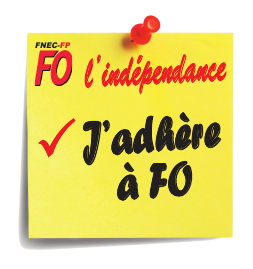 Tel fixe : ___________________ Tel portable : ___________________Date de naissance : __________________________________________Affectation : _______________________________________________________Adresse mail où vous souhaitez recevoir les messages du syndicat : Adresse mail où vous souhaitez recevoir les messages du syndicat : __________________________________________________________________Tel professionnel : ___________________Corps et Grade : __________________________________________  Echelon : ______ Date d’adhésion : _________________________			Signature :Adhérer est un droit. C’est le droit de chaque salarié.Adhérer à FORCE OUVRIERE, c’est adhérer à l’indépendance.Vous syndiquer au SPASEEN-FO, c’est défendre votre emploi, vos missions, votre statut et vos acquis sociaux ; c’est vous défendre et défendre votre carrière.Vous syndiquer au SPASEEN-FO, c’est vous organiser collectivement pour donner un coup d’arrêt à la politique de démantèlement de la Fonction publique et aux gestions individualisées des carrières et rémunérations. Vous syndiquer au SPASEEN-FO, c’est adhérer à un syndicat de revendications.Calcul de la cotisation : Une adhésion, c’est une carte et des timbres. Multiplier le montant mensuel par le nombre de mois d’adhésion et rajouter la carte FO (10€).* « Les informations recueillies sur ce formulaire sont enregistrées dans un fichier informatisé par le syndicat SPASEEN FO. Elles sont conservées pendant la durée de votre adhésion plus une période de 3 ans et sont destinées à la direction de la communication de FO conformément à la loi « informatique et libertés », vous pouvez exercer votre droit d'accès aux données vous concernant et les faire rectifier en nous contactant : spaseen@fo-fnecfp.fr. »POSSIBILITE DE PAYER de manière échelonnée, à votre convenance (au plus tard jusqu’à décembre 2023) Par chèque à l’ordre DU SPASEEN FO 31Par virement sur le compte du SPASEEN FO :IBAN : FR57 2004 1010 1605 2614 7R03 794       BIC : PSSTFRPPTOU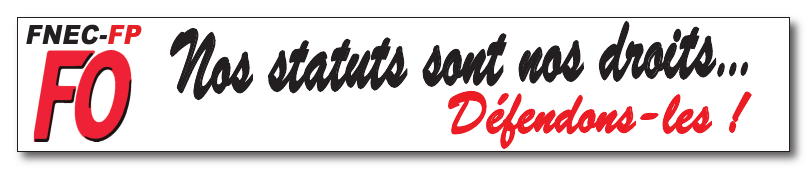 Grade/Echelon 12345678910111213141516Adjoint (C1)10,971111,0311,0611,1211,2211,3211,4111,701212,32Adjoint Principal 2ème classe (C2°1111,0611,1611,4111,6111,7711,9312,2612,6413,0313,3013,54Adjoint Principal 1ère classe (C3)11,4511,6411,8712,2612,681313,3813,8714,5115,25Secrétaire / Technicienclasse normale11,0611,2511,4511,6411,9012,2912,7713,3813,9014,2214,7415,3816,22Secrétaire / Technicienclasse supérieure11,4811,6711,9012,2212,5812,9313,4114,0614,5814,8715,4816,2517,22Secrétaire / Technicienclasse exceptionnelle12,6413,0313,5114,221515,6116,3817,2217,7718,3518,93Attaché12,5813,2213,8714,5115,4816,5417,5818,5419,5120,6521,70Attaché principal16,1217,2518,5419,5420,9622,2523,5424,772626,48 Attaché Hors classe21,1222,4123,5424,772626,77ASI11,8712,5813,1213,6714,2214,7715,3215,8716,4116,9717,5118,0618,6119,1219,9020,22Contractuel CDD60€60€60€60€60€60€60€60€60€60€60€60€60€60€60€60€Contractuel CDI75€75€75€75€75€75€75€75€75€75€75€75€75€75€75€75€Contrats aidés60€60€60€60€60€60€60€60€60€60€60€60€60€60€60€60€Retraités75€75€75€75€75€75€75€75€75€75€75€75€75€75€75€75€